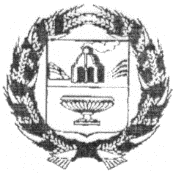 ЗАРИНСКИЙ РАЙОННЫЙ СОВЕТ НАРОДНЫХ ДЕПУТАТОВАЛТАЙСКОГО КРАЯ16.04.2024                                                                                                                   №19г.ЗаринскНа основании Федерального закона от 21.12.2001 № 178-ФЗ «О приватизации государственного и муниципального имущества» руководствуясь постановлением Правительства РФ от 26.12.2005 № 806 «Об утверждении Правил разработки прогнозных планов (программ) приватизации государственного и муниципального имущества и внесении изменений в Правила подготовки и принятия решений об условиях приватизации федерального имущества» и ст. 26 Устава муниципального образования Заринский район Алтайского края, Заринский районный Совет народных депутатов РЕШИЛ:1. Внести в решение Заринского районного Совета народных депутатов от 19.12.2023 № 63 «О прогнозном плане приватизации имущества муниципального образования Заринский район Алтайского края на 2024 год» следующие дополнения:1) дополнить план приватизации № п/п 7 следующего содержания:2. Настоящее решение опубликовать в Сборнике МПА Заринского района Алтайского края и обнародовать на официальном сайте Администрации Заринского района.3. Контроль за исполнением данного решения возложить на постоянную комиссию районного Совета народных депутатов по финансам и экономике.Председатель Заринскогорайонного Совета народных депутатов                                                Л.С. ТурубановаР Е Ш Е Н И Е                                О внесении дополнений в решение  Заринского районного Совета народных депутатов от 19.12.2023 № 63 «О прогнозном плане приватизации  имущества муниципального образования Заринский район Алтайского края на 2024 год»№ п/пНаименование объектаМесто расположения  объектаХарактеристики объектаГод ввода в эксплуатациюКадастровый номер объекта1232566Муниципальное унитарное предприятие «Фармация»Алтайский край г. Заринск, ул. Горького , 17Торговля лекарственными препаратами, изготовление лекарственных препаратов-